РОССИЙСКАЯ ФЕДЕРАЦИЯРЕСПУБЛИКА  КАРЕЛИЯ СОВЕТ СУОЯРВСКОГО МУНИЦИПАЛЬНОГО ОКРУГА   VII сессия                                                                                                I  созывРЕШЕНИЕ   28.12.2022                                                                                                  № 76О внесении изменений в решение Совета Суоярвского муниципального округа от 29.11.2022 № 48	Совет Суоярвского муниципального округа РЕШИЛ:	Внести следующие изменения в решение Совета Суоярвского муниципального округа от 29.11.2022 № 48 «О ликвидации администрации Найстенъярвского сельского поселения»:Пункт 4 решения дополнить абзацами следующего содержания:«Установить вознаграждение председателю ликвидационной комиссии в размере 40 000 (сорок тысяч)  рублей.Соответствующее соглашение с председателем ликвидационной комиссии заключает глава Суоярвского муниципального округа.».2. Настоящее решение вступает в силу со дня его подписания.Председатель СоветаСуоярвского муниципального округа				   Н.В. ВасенинаГлава Суоярвского муниципального округа			   Р.В. Петров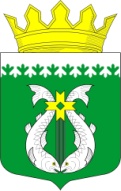 